APPLICATION FOR INDUSTRIAL DISCHARGE PERMITFacility Name:			Facility Contact:		Facility Address;		City, ST Zip		Facility Phone number		Facility Contact Email addressAddress of person completing application (if different than facility address)Current Permit Number     					Expiration Date                                               OR		New Application	  ___________Identify the type of business and a brief description of your services, process, products manufactured, etc:Standard Industrial Classification(s) of facility:                                                 Categorical Standard(s), if applicable:                                                      Or 	N / A                               Based on EPA’s definition, is your facility considered an Existing Source or New Source (please circle)?		Existing		New	Not Applicable   Identify any regulated process(es)Approximate number of employees			Do you operate on 	Su	Mo	Tu	Wed	Th	Fr	Sat  (circle all that apply)Shifts each day	Water supplies (name and type of source):LOCATION		ACCOUNT NUMBER(S)				    METERED (on site well)		N/A 							Yes	No	N/A   BPU               		                                              	 	            	Yes	No	N/A                                  		                                              	  	           		Yes	No	N/A                       					 	        				Yes	No	N/A     			Gallons discharged per day  	    	 * Receiving Body		Average	Maximum 		%           Process Wastewater	                           		                	                    	                   Sanitary  		                           		                	                    	                   Cooling H2O  	                           		                	                    	                   	Storm Water   	                           		                	                    	                   			Boiler			Total Plant       		                           		                	                    	                   WASTEWATER FLOW CHARACTERISTICS - (check one of the following):(   ) 	Discharge flow is continuous.  Amount:  	                    gallons/24 hours.(   ) 	Discharge flow is normally continuous, but with batches or slugsEstimated continuous amount:	                    gallons/24 hours.Batches or Slug discharge:			         gallons/24 hours.(   ) 	Discharge flow is "batches" only.Number of batches per day:		                    	ORNumber of batches per week:                  QUALITY OF WASTEDoes, or will your facility, discharge to The Unified Government’s sanitary sewer any of the priority toxic pollutants as defined under Section 307(a) of Public Law 92-500 (Federal Clean Water Act?).  A list is included at the end of this application.Yes 	          		No 	          Mark parameters from current permit   	units						     units(X) pH					S.U.		     (   ) Arsenic (As)		mg/L or ug/L(X) Total Suspended Solids		mg/L		     (   ) Cadmium  (Cd)	mg/L or ug/L(X) COD     				mg/L		     (   ) Chromium  (Cr)	mg/L or ug/L(   ) Oil & Grease			mg/L		     (   ) Copper (Cu)		mg/L or ug/L(  ) Ammonia				mg/L		     (   ) Lead (Pb)	      	mg/L or ug/L(  )  Phosphorus  		     	mg/L 		     (   ) Nickel (Ni)		mg/L or ug/L(   )  Surfactants                                  mg/L                     (   ) Zinc (Zn)		mg/L or ug/L(   )    						                  (   ) Silver (Ag)		mg/L or ug/L(   )                                               		                  (   ) Mercury (Hg)             mg/L or ug/L(   )                                               		                  (   ) Molybdenum           	mg/L or ug/L(   )                                               		                  (   ) Selenium             	mg/L or ug/LLocation(s) where samples can be taken of wastewater discharges to sewer:(provide detailed description and schematic)NOTE:  	Sample location(s) must be accessible to authorized representatives of Water Pollution Control Division at any time.WASTEWATER TREATMENTDoes the plant treat process water or wastewater? 	Yes 	        	     No 	        If so, describe the treatment:                                                                                                                                                                                                                                                                                                                                                                                                                            Do you, or will you, generate wastes that are hauled away?	    Yes 	              No	          If so, Name the type of disposal and haulers name:                                                                         How much waste is hauled away in gallons or lbs.?                                                                         What percent solids are hauled?                    %Indicate any volatile, toxic, poisonous, or any other dangerous material stored or used on this property, such as metals, oil or greases, solvents, acids or bases, cleaning products, inks, dyes, phenols.  Be specific as to what the material is and how it is stored.Attach additional pages if needed.SLUG / SPILL CONTROL PLANIs there a documented Slug/Spill Prevention Plan for materials known to contain any of the pollutants limited or prohibited by section 30-124 of the Code of Ordinances, Chapter 30? A copy of this Section is included at the end of the application. In addition, a copy of the KDHE spill/slug control plan checklist is included.Yes 	 Please review and forward any necessary changes to Water Pollution Control within 60 days.No  	 If your company does not have a spill prevention plan already submitted, please call the Industrial Pretreatment Section at 913-573-1300 to determine if this plan is necessary for your company.         Identify potential spill areas within your property or plant:CHECK LIST TO INCLUDE, IN ADDITION TO THE APPLICATION1.   	A)	Permit fee payable to the UNIFIED GOVERNMENT TREASURER ORB)     	Place an “X” here		 if you would like Water Pollution Control to add 	the application fee to the next bill.Requested length of permit (from 1 to 5 years)  					Permits may be requested for up to 5 years 2.  	Copy of pretreatment facility map) - if not previously submitted3.     	Copy of site plan which includes sewer outfall(s). CERTIFIED STATEMENT OF COMPLIANCEPretreatment Standards for this company are             are not             being met on a consistent basis.  Additional operation and maintenance required to ensure compliance is as follows:Additional pretreatment required to meet standards is as follows:Attach a Pretreatment Compliance Schedule showing when you anticipate completion of each step you will take to come into compliance.	STATEMENTI have personally examined and am familiar with the information submitted in this document and attachments.  Based upon my inquiry of those individuals immediately responsible for obtaining the information reported herein, I believe that the submitted information is true, accurate, and complete.  I am aware that there are significant penalties for submitting false information, including rejection of application for permit, revocation of permit if it has been issued, and the possibility of fines and imprisonment.Signature of Authorized Representative *				DateNote to Signing Official: In accordance with Title 40 of the Code of Federal Regulations Part 403, Section 403.14, information and data provided in this application which identifies the nature and frequency of discharge shall be available to the public without restriction.  Requests for confidential treatment of other information shall be governed by procedures specified in 40 CFR Part 2.  Each page so designated must be stamped “confidential business information”.*must be on current Designated Representative Form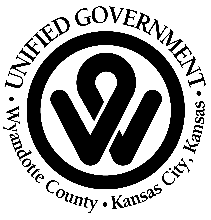 